                                                 Warszawa, 06 września 2022 r.  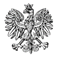     WPS-II.431.1.15.2022.MI                                   Pani                                     Jolanta Borek                                     Dyrektor                                     Domu Pomocy Społecznej                                     Krzyżanowice 219                                     27-100 IłżaZALECENIA POKONTROLNENa podstawie art. 127 ust. 1 w związku z art. 22 pkt 8 ustawy z dnia 12 marca 2004 r. 
o pomocy społecznej (Dz. U. z 2021 r. poz. 2268, z późn. zm.) oraz rozporządzenia Ministra Rodziny i Polityki Społecznej z dnia 9 grudnia 2020 r. w sprawie nadzoru i kontroli w pomocy społecznej (Dz.U. z 2020 r. poz. 2285) zespół inspektorów Wydziału Polityki Społecznej Mazowieckiego Urzędu Wojewódzkiego w Warszawie, w dniach 09.03.- 31.03.2022 r. (czynności kontrolne w jednostce 14.03.-17.03.2022 r.) przeprowadził kontrolę kompleksową 
w kierowanym przez Panią Domu Pomocy Społecznej w Krzyżanowicach, Krzyżanowice 219, 27-100 Iłża. Zakres kontroli obejmował jakość usług świadczonych przez dom pomocy społecznej, 
zgodność zatrudnienia pracowników domu pomocy społecznej z wymaganymi kwalifikacjami oraz przestrzeganie praw mieszkańców. Kontrolą objęto okres od 1 stycznia 2021 r. do dnia kontroli.
Szczegółowy opis, ocenę skontrolowanej działalności, zakres, przyczyny i skutki stwierdzonych nieprawidłowości zostały przedstawione w protokole kontroli kompleksowej podpisanym bez zastrzeżeń przez dyrektora Domu 8 sierpnia 2022 r.Wobec przedstawionej w protokole oceny dotyczącej funkcjonowania Domu Pomocy Społecznej w Krzyżanowicach stosownie do art. 128 ustawy z dnia 12 marca 2004 r. o pomocy społecznej 
w celu usunięcia stwierdzonych nieprawidłowości zwracam się o realizację następujących zaleceń pokontrolnych:Niezwłocznie podjąć działania mające na celu zapewnienie wskaźnika zatrudnienia pracowników w zespole terapeutyczno – opiekuńczym zgodnie z § 6 ust. 2 pkt 3 lit. d rozporządzenia Ministra Pracy i Polityki Społecznej z dnia 23 sierpnia 2012 r. w sprawie domów pomocy społecznej (Dz. U. z 2018 r. poz. 734 i 278).Podjąć działania mające na celu ponowne ustalenie dla mieszkańców pracowników pierwszego kontaktu. Pełnienie funkcji pracownika pierwszego kontaktu dla czterech 
i więcej mieszkańców wydaje się niemożliwe, mając na uwadze, że personel 
terapeutyczno – opiekuńczy poza wskazaną wyżej funkcją realizuje inne zadania 
wynikające z zakresu obowiązków.Zagwarantować zatrudnienie pracowników socjalnych, co najmniej w wymiarze proporcjonalnym do liczby mieszkańców, zgodnie z § 6 ust. 2 pkt 1 rozporządzenia 
Ministra Pracy i Polityki Społecznej z dnia 23 sierpnia 2012 r. w sprawie domów pomocy społecznej (Dz. U. z 2018 r. poz. 734 i 278). PouczenieZgodnie z art. 128 ustawy z dnia 12 marca 2004 r. o pomocy społecznej (Dz. U. z 2021 r. 
poz. 2268, z późn. zm.) kontrolowana jednostka może, w terminie 7 dni od dnia 
otrzymania zaleceń pokontrolnych, zgłosić do nich zastrzeżenia do Wojewody Mazowieckiego za pośrednictwem Wydziału Polityki Społecznej.O sposobie realizacji zaleceń pokontrolnych należy w terminie 30 dni powiadomić Wojewodę Mazowieckiego. Adres do korespondencji: Mazowiecki Urząd Wojewódzki 
w Warszawie Wydział Polityki Społecznej, pl. Bankowy 3/5, 00-950 Warszawa.Zgodnie z art. 130 ust. 1 ustawy z dnia 12 marca 2004 r. o pomocy społecznej (Dz. U. 
z 2021 r. poz. 2268, z późn. zm.), kto nie realizuje zaleceń pokontrolnych – podlega karze pieniężnej w wysokości od 500 zł do 12 000 zł.z up. WOJEWODY MAZOWIECKIEGO Kinga Jura  Zastępca Dyrektora							      Wydziału Polityki SpołecznejDo wiadomości:PanWaldemar TrelkaStarosta Radomskiul. Tadeusza Mazowieckiego 726-600 Radom